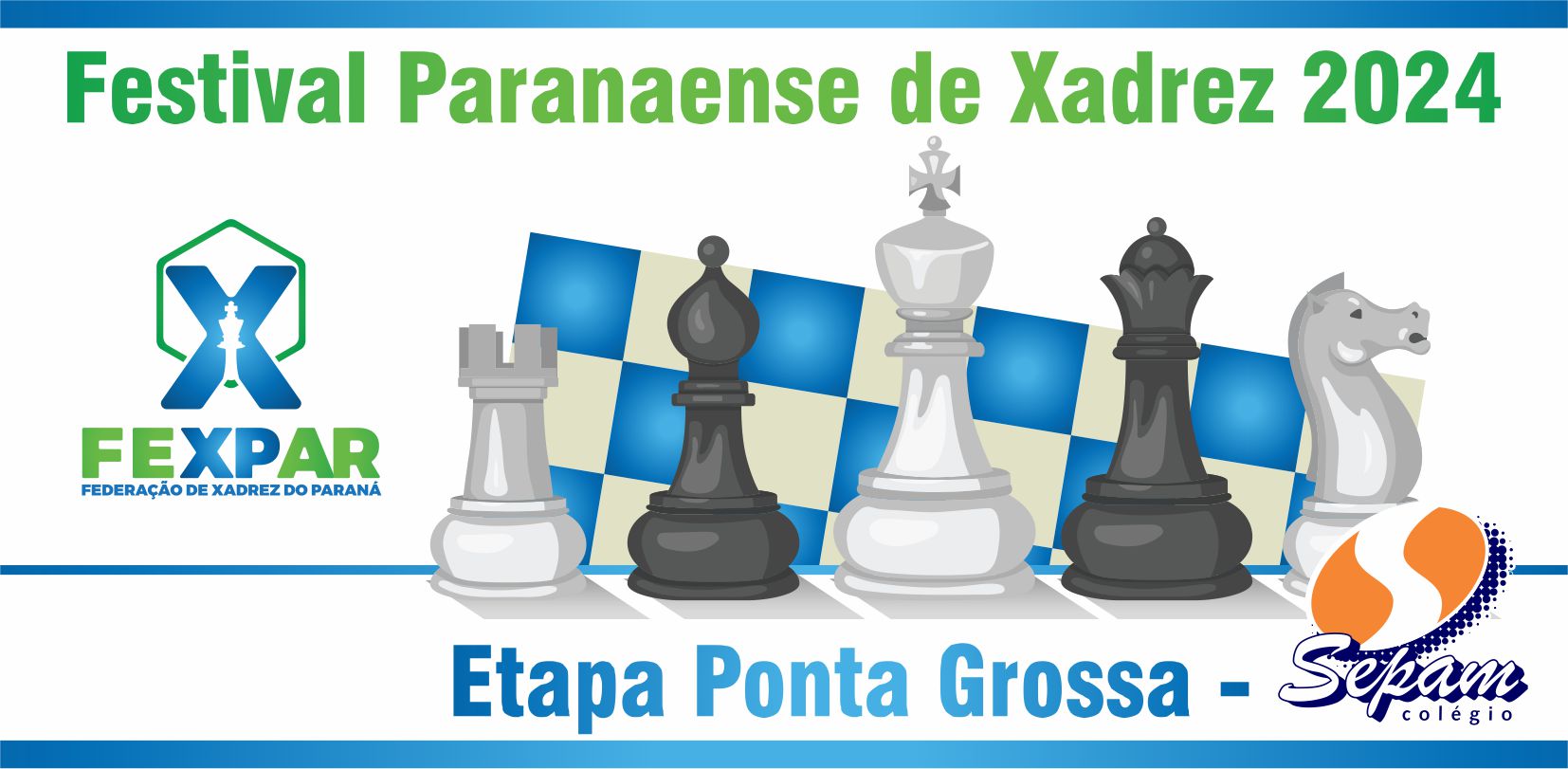 Data: 23 e 24 de Março de 2024 Local: Colégio SEPAM, Rua Gal Carneiro 1171 - Centro – Ponta Grossa-PRInscrições: Devem ser feitas exclusivamente pelo formulário de inscrição Link > https://xadrezsuico.fexpar.com.br/event/565f0ef8-e95b-45cc-8939-b7a54d72276e/fpx-2024-etapa-ponta-grossa-sepamValor de inscrição até 20.03 (via PIX): R$ 40,00 Valor de inscrição após 20.03: R$ 60,00 O PAGAMENTO VIA PIX ESTARÁ DISPONIVEL APÓS PREENCHIMENTO DA FICHA DE INSCRIÇÃO!Programação: Torneio Sub 08 e 10                            23.03 (sábado)                1ª Rodada 14hTorneio Sub 12 e 14                            24.03 (domingo)             1ª Rodada 09hTorneio Sub 16, 18 e Adulto              24.03 (domingo)             1ª Rodada 14hTempo de reflexão: 6 min. + 5 seg. Ou 11Min. K.O. Diretor do evento: Lucas Silvestre BorgesArbitragem: AN Evandro Gonçalves CBX 691 e FIDE 2160803REGULAMENTO GERALFestival Paranaense de Menores –Etapa Classificatória de Ponta Grossa (Clube SEPAM)ART. 1.º - Este é o regulamento geral para a disputa da ETAPA CLASSIFICATÓRIA PARA O FESTIVAL PARANAENSE DE MENORES 2024.ART. 2.º - A ETAPA CLASSIFICATÓRIA PARA O FESTIVAL PARANAENSE DE MENORES 2024 é umacompetição oficial da FEXPAR – Federação de Xadrez do Paraná em parceria com o Clube SEPAM.ART. 3.º - São objetivos da ETAPA CLASSIFICATÓRIA PARA O FESTIVAL PARANAENSE DE MENORES 2024.– Classificar enxadristas para a fase final do Festival Paranaense de Menores 2024 – 1 classificado a cada 5 participantes e fração, conforme descrito no Regulamento Geral do Festival Paranaense de Menores.– Motivar a modalidade de Xadrez como prática esportiva e recreativa;– Proporcionar aos enxadrístas uma alternativa de socialização, lazer, e recreação através do xadrez;IV– O congraçamento e a integração dos enxadrístas em várias faixas etárias;V – Possibilitar aos enxadrístas disputar competições oficiais da FEXPAR;ART. 4.º - As categorias disputadas na ETAPA CLASSIFICATÓRIA PARA O FESTIVAL PARANAENSE DE      MENORES 2024 são as seguintes;Sub-08 (Naipes Masculino e Feminino - Classificando para o FEPAC); Sub-10 (Naipes Masculino e Feminino - Classificando para o FEPAC); Sub-12 (Naipes Masculino e Feminino - Classificando para o FEPAC); Sub-14 (Naipes Masculino e Feminino - Classificando para o FEPAJ); Sub-16 (Naipes Masculino e Feminino - Classificando para o FEPAJ); Sub-18 (Naipes Masculino e Feminino - Classificando para o FEPAJ); Aberto (Naipes Masculino e Feminino).ART. 5.º - As categorias mencionadas no ART. 4.º serão disputadas em três torneios, distintos:Torneio 1: categorias sub 08-Sub-10, Torneio 2 : categorias Sub-12 e Sub-14;Torneio 3: categorias Sub-16, Sub-18 e abertoART. 6.º - Haverá premiação por categoria, sendo medalhas até o 3.º lugar em todas as categorias.ART. 7.º - O sistema de disputa será o suíço utilizando-se o programa de emparceiramento swissmanager com tempo de reflexão de 6 min. + 5 segs. a saber:De 07 a 34 participantes: sistema suíço em cinco rodadas;De 35 participantes em diante: sistema suíço em seis rodadas;Parágrafo único – Poderá ser utilizado também o sistema schüring em turno único ou em duplo turno de acordo com o número de participantes, a saber:De 02 a 04 participantes: Schüring em duplo turno;De 05 a 06 participantes: Schüring em turno único.ART. 8.º - Em caso de empate na pontuação os critérios de desempate serão os seguintes:Para o torneio no sistema suíço:– Confronto direto;– Buchholz com descarte do pior resultado; III – Buchholz totais;– Sonneborn-Berger;– Arranz System;– Sorteio.Para o torneio no sistema schüringI – Confronto direto; II - Sistema Koya;– Maior Número de vitórias (considerando inclusive w.o.);– Sonneborn-Berger. V – Arranz System.VI - Sorteio.ART. 10.º – A Coordenação Geral da ETAPA CLASSIFICATÓRIA PARA O FESTIVAL PARANAENSE DEMENORES 2024 será de responsabilidade da FEXPAR.ART. 11 – Não haverá um Comitê de Apelação.ART. 12 – Conforme orientação da FEXPAR, em todas as competições oficiais deverá haver pelo menos um árbitro do quadro próprio da Federação, CBX ou FIDE.ART. 13 – Serão obedecidas as regras oficiais de Xadrez da FIDE, onde forem aplicáveis.ART. 14 – Os números de emparceiramento das etapas serão definidos pela seguinte ordenação: rating FEXPAR de Rápido.ART. 15 – Serão aplicadas as regras de competição descritas no item A4 do apêndice A, das regras oficiais da FIDE.Parágrafo Único – A “Diretriz III” das Regras Oficiais de Xadrez não será utilizada nestacompetição.ART. 16 – Não será aceito protesto contra arbitragem (item 11.10 das regras oficiais da FIDE).ART. 17 – O tempo de tolerância para efetivação de w.o. será de 6 (Seis) minutos.ART. 18 – Não será permitido ao jogador o porte de celular durante toda a competição.ART. 19 – Os jogadores que procederem a sua inscrição neste evento estão de pleno acordo com o regulamento da competição. Inclusive com a utilização de imagem, áudio e/ou vídeo para a divulgação nas redes sociais da Associação Mourãoense de Xadrez, Prefeitura Municipal de Campo Mourão, Federação de Xadrez do Paraná e entidades parceiras.ART. 20 - Os casos omissos neste regulamento serão resolvidos pelo Coordenador Geral.ANEXO I - CRITÉRIOS DE DESEMPATE UTILIZADOS NESTA ETAPA CLASSIFICATÓRIAConfronto direto:Resultado do enfrentamento direto entre dois ou mais jogadores, desde que haja um vencedor único.Maior número de vitórias:Sistema que considera o número de vitórias do jogador, incluindo a vitória por w.o. caso ocorra.Buchholz (com descarte do pior resultado):É a soma dos pontos de cada um dos oponentes de um jogador com corte a ser configurado pelo regulamento da competição, no caso desta classificatória, corta-se apenas o pior resultado.Buchholz (totais):É a soma dos pontos de cada um dos oponentes de um jogador sem cortes.Sonneborn_Berger:É a soma dos pontos de cada um dos oponentes de um jogador considerado o total de pontos em caso de vitória, metade dos pontos em caso de empate e zero em caso de derrota.Arranz System:Sistema que considera 1 ponto por vitória, e no caso de empate, 0,4 para as brancas e 0,6 para as pretas.Sistema Koya:Consiste em considerar os pontos obtidos contra adversários que conseguiram 50% ou mais dos pontos disputados na competição.Sorteio.Em caso de empate em todos os critérios anteriores será realizado um sorteio simples, onde o vencedor do sorteio ficará à frente de seu adversário direto na classificação.Ponta Grossa, em 21 de fevereiro de 2024.